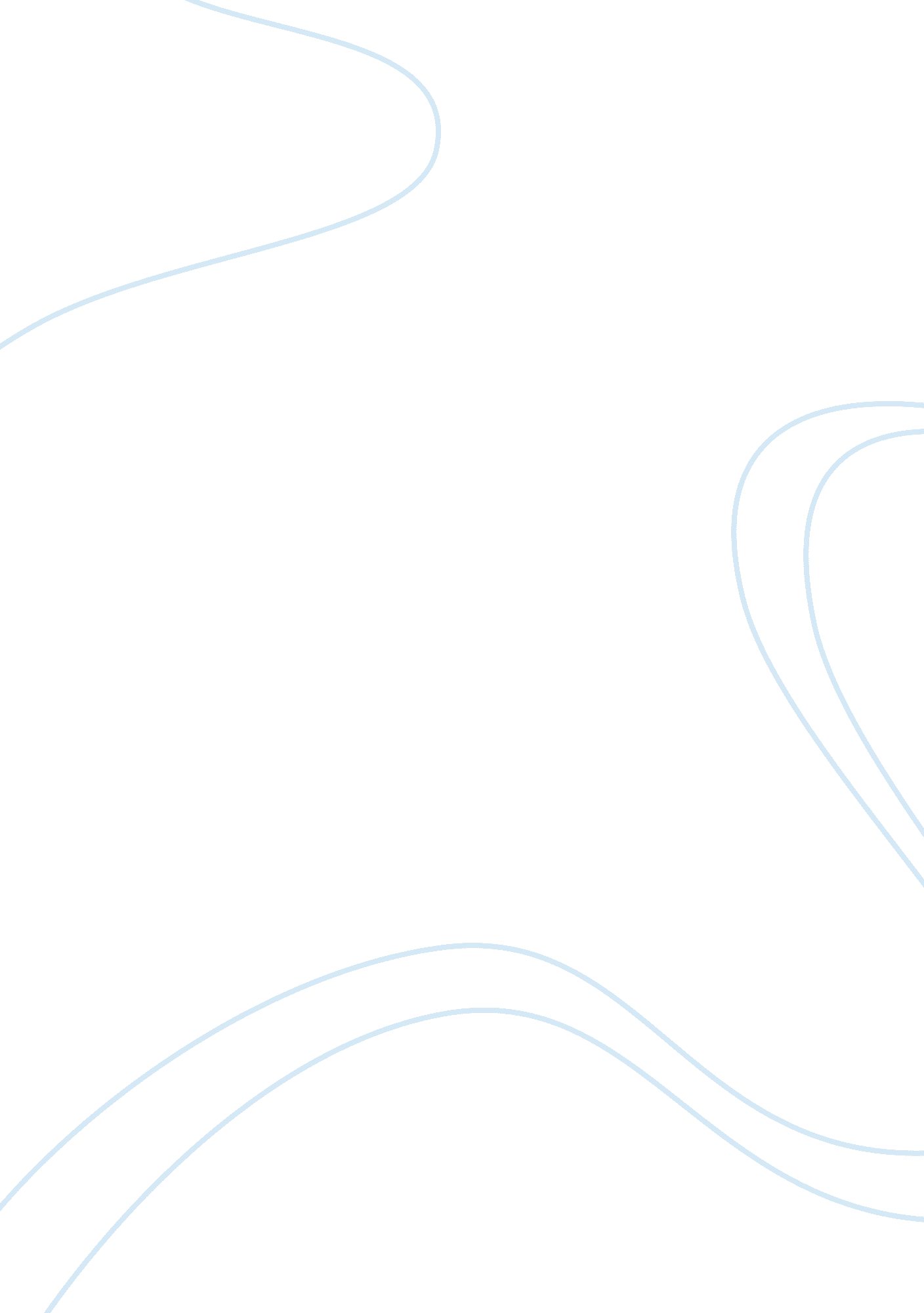 Commonwealth scholarship essay examplesTechnology, Development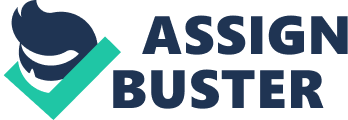 I believe education is important backbone in the economic development of many countries. Just as planning for harvest begins with sowing of a seed, education is very vital in the development of most countries and even the development of the individual’s life as a whole. Therefore, the development of countries and individual’s sense of awareness calls for education of the individual’s whole being. I believe the acquisition of skills through education is important in the acquisition and formation of the human capital. Therefore with the scholarship offered to me to acquire the education will be a strong investment on me as an asset as well as a physical capital that will in the future after my education will create a great return to help improve my country. I believe my country has not advanced that much due to the limiting factor of lack of human capital to help them advance as such I believe when I acquire the education, I will be a great asset to the growth and development of the country as well as help impact lives of others that may not have received the same opportunity. 
Over the years, there has been tremendous development in schools with lucrative educational options. However, the schools request for a form of payment to gain the access to acquire the education that I so long for to help me make change in my country, village and to the community around me. With the education, I am sure I will be able to contribute to the labor force which will in turn help contribute to the human capital of my country thereby increasing the chances of the economic development. 
However, contrary to the common believe, I believe that it is not only education that is the panacea of economic development. Education is however a great determinant to economic success. In other words, if the education does not encourage the development of economic activity, the demand of the educated workers will be weak and even those who will be in school struggling to generate the income to go through their education system will be derailed as they will be barely able to make the income to raise themselves and families. As such, I believe the education I will acquire will not only help to liberate the economic success of my country but also improve my other chances of educating others including the authorities on the benefits of supporting the education systems that are established in the country. 
That said, I believe that education is the main source of great social and private rates of returns. However, spending in school is always a nightmare and school expenses get outrageous in a day today basis. I believe with the support from the Commonwealth, I will be able to stand strong against all odds that may result from the financial constraints and be a successful educated man. 
Mathematics is my passion and I believe with the education in Mathematics, I will be of great support to my country’s development agenda and backbone to their financial and other Mathematics required areas. I have been excellent in Mathematics throughout my undergraduate level and with the experience I acquired for the years of rigorous training in the course, I am positive that I am fully baked and ready to face the higher learning institutions of Mathematics. I am sure with the support from the organization, the future illumines bright and I will be able to go through the course with the determination and dedication all geared for achieving greater class achievement. I will be able to report back to the organization with lots of hope at the end of every semester recess and I am positive that there won’t be any disappointment and you will all be proud of having brought up such an all rounded student and the success will be for us all. With my undergraduate degree in science, Mathematics, I will be able to produce the academic requirements of me and perform well to be able to realize the dreams. 
As a progress in my country, I believe the acquisition of education will help me eliminate the stereotypes that have been established about the gender inclination towards the education of specific gender. I will be an ambassador for all gender and educate the society about the benefits of education being completely gender non specific. This will ensure a progress in the schooling received and the distribution of education resources and programs equally to enable the ladies alike just as men to achieve the education that is useful for the cohesive development of our country as a whole irrespective of gender or other affiliations. I believe the favoring of boys education at the expense of girls in my country will be addressed once an advocate takes the center stage in the development of anti stereotypes established. Taking the ratio equally and ensuring that the men are educated equally as they are ladies will help distribute the labor in all other parts of the country and reduce over dependence that is the main problem in most countries developing, mine alike. This requires proper education and not just schooling. 
Education is a huge investment that would be useful in helping convert the resources into new capital. Education has larger private benefits that goes beyond just the earnings and the type of luxurious jobs people obtain as a result of education. Not only does the school increase private investment but also the social returns that the individuals enjoy. School is associated with the positive externalities that accompany the social returns and the private benefits that arise from it. The positive social external benefits go beyond the individual benefits to the benefits the society will reap as a result of my influence on them as a result of the education that I will be endowed with. I believe the education will also lead to a higher technological progress that may not be, in most cases be captured in the private returns. 
Schooling will enable me improve my country’s aggregate growth as well as improve the GDP per capita of the country. Knowing the benefit that education has to the country and to the students that undergo the same education process, I will be an ambassador to a better school system and a better representation in various schools in terms of gender, ethnic affiliation and other lines in which are the representation of the country’s bouquet of diversity. The realization of these expectations will thus ensure the development of our education systems and thus the achievement of the individual and national goals. 
I believe given my discussions with in joining the ongoing debate for betterment of my country will enable the consideration of this dream come true. I am humbled to present this proposal to you team of esteemed learners as I pray that may my request be granted. As I have had stated earlier, the education will not only be my joy but also the joy of the entire community, you as well for having brought up another better brain to help join the walk of solving the issues at individual and national levels. Works cited Lucian Bebchuk & Jesse Fred (2004), Pay Without Performance, the unfulfilled Promises of Executive Compensation. Harvard University Press. 
Michael L. Davis (2008). Executive Compensation: The professional’s Guide to current issues and practices. 
Perkins, H. Dwight, (2006), Economics of Development. Norton and Company, New York. 